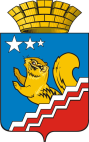 Свердловская областьГЛАВА ВОЛЧАНСКОГО ГОРОДСКОГО ОКРУГАпостановление27.01.2022 год                                                                                                        № 35г. ВолчанскОб утверждении Порядка принятия решений о заключении концессионных соглашений на территории Волчанского городского округаВ соответствии с пунктом 9 статьи 78 Бюджетного кодекса Российской Федерации, Федеральными законами от 21 июля 2005 года № 115-ФЗ «О концессионных соглашениях», от 06 октября 2003 года № 131-ФЗ «Об общих принципах организации местного самоуправления в Российской Федерации», руководствуясь Уставом Волчанского городского округа, ПОСТАНОВЛЯЮ:1. Утвердить Порядок принятия решений о заключении концессионных соглашений на территории Волчанского городского округа (прилагается).2. Настоящее постановление опубликовать в официальном бюллетене «Муниципальный Вестник» и разместить на официальном сайте Волчанского городского округа http://volchansk-adm.ru/.3. Контроль за исполнением настоящего постановления оставляю за собой.Глава городского округа						             А.В. Вервейн
УТВЕРЖДЕНПостановлением главыВолчанского городского округаот 27.01.2022 года № 35ПОРЯДОКПРИНЯТИЯ РЕШЕНИЙ О ЗАКЛЮЧЕНИИ КОНЦЕССИОННЫХ СОГЛАШЕНИЙНА ТЕРРИТОРИИ ВОЛЧАНСКОГО ГОРОДСКОГО ОКРУГА1. ОБЩИЕ ПОЛОЖЕНИЯ1. Настоящий Порядок принятия решений о заключении концессионных соглашений на территории Волчанского городского округа (далее - Порядок) устанавливает процедуру принятия решений о заключении от имени Волчанского городского округа концессионных соглашений на срок, превышающий срок действия утвержденных лимитов бюджетных обязательств в соответствии с пунктом 9 статьи 78 Бюджетного кодекса Российской Федерации, а также механизм взаимодействия администрации Волчанского городского округа (ее структурных подразделений и органов местного самоуправления) и лиц, выступающих с инициативой заключения концессионных соглашений при рассмотрении предложений о заключении концессионных соглашений в отношении объектов, право собственности на которые принадлежит или будет принадлежать Волчанскому городскому округу.2. Концедентом по концессионному соглашению выступает Волчанский городской округ, от имени которого выступает администрация Волчанского городского округа (далее - администрация).3. Объектом концессионного соглашения является соответствующее статье 4 Федерального закона от 21 июля 2005 года № 115-ФЗ «О концессионных соглашениях» создаваемое и (или) реконструируемое имущество, право собственности на которое принадлежит или будет принадлежать Волчанскому городскому округу.4. Решение о заключении концессионных соглашений принимается в форме постановления главы Волчанского городского округа.2. ПРИНЯТИЕ РЕШЕНИЙ О ЗАКЛЮЧЕНИИ КОНЦЕССИОННЫХ СОГЛАШЕНИЙНА СРОК, ПРЕВЫШАЮЩИЙ СРОК ДЕЙСТВИЯ УТВЕРЖДЕННЫХ ЛИМИТОВБЮДЖЕТНЫХ ОБЯЗАТЕЛЬСТВ5. Решение о заключении концессионного соглашения от имени Волчанского городского округа на срок, превышающий срок действия утвержденных лимитов бюджетных обязательств, принимается в случае, когда срок создания и (или) реконструкции объекта концессионного соглашения и срок окупаемости инвестиций, срок обязательств концессионера и (или) концедента по концессионному соглашению превышает срок действия утвержденных лимитов бюджетных обязательств.6. Концессионные соглашения, концедентом по которым выступает Волчанский городской округ, могут быть заключены на срок, превышающий срок действия утвержденных получателю средств местного бюджета лимитов бюджетных обязательств, на основании решения администрации о заключении концессионного соглашения, принимаемом в соответствии с законодательством Российской Федерации о концессионных соглашениях, в рамках муниципальных программ Волчанского городского округа на срок и в пределах средств, которые предусмотрены соответствующими мероприятиями указанных программ.7. В случае если предполагаемый срок действия концессионного соглашения, заключаемого в рамках муниципальной программы Волчанского городского округа, превышает срок реализации указанной программы, такое концессионное соглашение может быть заключено на основании постановления главы Волчанского городского округа о заключении концессионного соглашения, принимаемого в соответствии с законодательством Российской Федерации о концессионных соглашениях, проект которого согласован с финансовым отделом администрации Волчанского городского округа.8. Годовой предельный объем средств, предусматриваемых на исполнение обязательств по концессионному соглашению за пределами срока действия муниципальной программы, не может превышать годовой объем бюджетных ассигнований, предусмотренных на предоставление субсидий концессионеру в пределах последнего года реализации муниципальной программы.9. Проект постановления главы Волчанского городского округа и пояснительная записка к нему подготавливаются структурным подразделением администрации либо органом местного самоуправления Волчанского городского округа по компетенции, соответствующей сфере использования объекта концессионного соглашения (далее - ответственный), и в обязательном порядке направляется на согласование:1) в части соблюдения условий, указанных в пунктах 6 - 8 настоящего Порядка, в финансовый отдел администрации Волчанского городского округа;2) в части соответствия основным документам стратегического планирования Волчанского городского округа, в экономический отдел администрации Волчанского городского округа.Пояснительная записка должна содержать:1) обоснование необходимости заключения договоров (соглашений) о предоставлении субсидий, предусматривающих возникновение расходных обязательств местного бюджета на срок, превышающий срок действия лимитов бюджетных обязательств;2) обоснование (расчет) распределения предполагаемого (предельного) размера средств местного бюджета для предоставления субсидий за пределами планового периода;3) информацию о предполагаемых источниках финансового обеспечения предоставления субсидий в текущем финансовом году и плановом периоде, а также за пределами планового периода.10. Финансовый отдел администрации Волчанского городского округа в срок, не превышающий 2 (два) рабочих дня с даты получения проекта постановления главы Волчанского городского округа согласовывает указанный проект при соблюдении условий, указанных в пунктах 6 - 8 настоящего Порядка.11. Экономический отдел администрации Волчанского городского округа в срок, не превышающий 2 рабочих дня с даты получения проекта постановления главы Волчанского городского округа, согласовывает указанный проект в части соответствия основным направлениям инвестиционной политики Волчанского городского округа, Решению Думы Волчанского городского округа от 14.12.2018 года № 77 «Об утверждении Стратегии социально-экономического развития Волчанского городского округа».12. Проект постановления главы Волчанского городского округа, согласованный с финансовым и экономическим отделами администрации Волчанского городского округа, направляется для дальнейшего согласования и подписания.3. ПОРЯДОК РАССМОТРЕНИЯ ПРЕДЛОЖЕНИЯ ЛИЦА,ВЫСТУПАЮЩЕГО С ИНИЦИАТИВОЙ ЗАКЛЮЧЕНИЯКОНЦЕССИОННОГО СОГЛАШЕНИЯ13. Концессионные соглашения могут быть заключены по инициативе лица, отвечающего требованиям статей 5, 37 Федерального закона от 21 июля 2005 года № 115-ФЗ «О концессионных соглашениях» (далее - инициатор заключения концессионного соглашения).14. Инициатор заключения концессионного соглашения направляет в администрацию Волчанского городского округа предложение о заключении концессионного соглашения по форме, утвержденной Постановлением Правительства Российской Федерации от 31.03.2015 года № 300 «Об утверждении формы предложения о заключении концессионного соглашения с лицом, выступающим с инициативой заключения концессионного соглашения» (далее - предложение), с приложением проекта концессионного соглашения, включающего в себя существенные условия, предусмотренные статьей 10 Федерального закона «О концессионных соглашениях» и иные не противоречащие законодательству Российской Федерации условия.15. Инициатор заключения концессионного соглашения вправе проводить с органами местного самоуправления Волчанского городского округа переговоры, связанные с подготовкой проекта концессионного соглашения, в том числе по предлагаемым финансовым показателям создания и (или) реконструкции и эксплуатации объекта до направления предложения о заключении концессионного соглашения.16. По концессионному соглашению в отношении объектов теплоснабжения, централизованных систем горячего водоснабжения, холодного водоснабжения и (или) водоотведения, отдельных объектов таких систем (далее - объекты ЖКХ) инициатор заключения концессионного соглашения вправе запросить, а органы местного самоуправления Волчанского городского округа обязаны предоставить в течение 30 (тридцати) календарных дней документы и материалы, указанные в пунктах 1, 4 - 8, 10 - 14 части 1 статьи 46 Федерального закона от 21 июля 2005 года № 115-ФЗ «О концессионных соглашениях», а также сведения о составе имущества и обеспечить доступ для ознакомления инициатора заключения концессионного соглашения со схемой теплоснабжения, схемой водоснабжения и водоотведения.17. Предложение рассматривается органами местного самоуправления в течение 30 (тридцати) календарных дней со дня поступления.18. В целях рассмотрения предложения распоряжением главы Волчанского городского округа создается рабочая группа. При этом в составе рабочей группы в обязательном порядке принимают участие заместитель главы администрации по компетенции, соответствующей сфере использования объекта концессионного соглашения, председатель Комитета по управлению имуществом, начальник экономического отдела, начальник отдела ЖКХ, строительства и архитектуры, начальник отдела по компетенции, соответствующей сфере использования объекта концессионного соглашения, представитель юридического отдела. При необходимости в состав рабочей группы включаются представители муниципальных унитарных предприятий и учреждений по согласованию.Все решения рабочей группы оформляются протоколом.19. Не позднее 5 (пяти) календарных дней с даты поступления предложения ответственный направляет его с приложениями для рассмотрения в структурные подразделения администрации и органы местного самоуправления: Комитет по управлению имуществом, экономический отдел, отдел ЖКХ, строительства и архитектуры администрации, юридический отдел.Кроме того, если объектом концессионного соглашения являются объекты жилищно-коммунального хозяйства, в течение 7 (семи) рабочих дней со дня поступления предложения направляет в Региональную энергетическую комиссию Свердловской области заявление с приложением предложения для согласования содержащихся в предложении долгосрочных параметров регулирования деятельности концессионера (долгосрочных параметров регулирования цен (тарифов)), определенных в соответствии с нормативными правовыми актами Российской Федерации и метода регулирования тарифов, а также в этот же срок направляет Губернатору Свердловской области проект концессионного соглашения.20. В течение 5 (пяти) календарных дней с момента поступления указанных документов структурные подразделения администрации Волчанского городского округа и органы местного самоуправления Волчанского городского округа по результатам рассмотрения направляют ответственному уведомление о целесообразности или нецелесообразности заключения концессионного соглашения либо о целесообразности заключения концессионного соглашения в случае изменения условий концессионного соглашения.Отказ в заключении концессионного соглашения допускается в случаях, предусмотренных пунктом 4.6 статьи 37 Федерального закона от 21 июля 2005 года № 115-ФЗ «О концессионных соглашениях».21. После поступления информации, указанной в пункте 20 настоящего Порядка, ответственный не позднее 5 (пяти) календарных дней организует заседание рабочей группы, на котором принимается одно из следующих решений:1) о возможности заключения концессионного соглашения в отношении конкретных объектов недвижимого имущества или недвижимого имущества и движимого имущества, технически связанных между собой и предназначенных для осуществления деятельности, предусмотренной концессионным соглашением, на представленных в предложении условиях;2) о возможности заключения концессионного соглашения в отношении конкретных объектов недвижимого имущества или недвижимого и движимого имущества, технически связанных между собой и предназначенных для осуществления деятельности, предусмотренной концессионным соглашением, на иных условиях;3) о невозможности заключения концессионного соглашения в отношении конкретных объектов недвижимого имущества или недвижимого и движимого имущества, технически связанных между собой и предназначенных для осуществления деятельности, предусмотренной концессионным соглашением, с указанием основания отказа.22. Ответственный в течение 3 (трех) календарных дней с даты принятия рабочей группой решения, указанного в пункте 21 настоящего Порядка, готовит проект постановления главы Волчанского городского округа о принятии решения, обеспечивает подписание и опубликование указанного постановления и направляет его заказным письмом с уведомлением о вручении инициатору заключения концессионного соглашения.23. В случае принятия решения о возможности заключения концессионного соглашения на предложенных инициатором заключения концессионного соглашения условиях ответственный в течение 10 (десяти) календарных дней со дня принятия решения размещает на официальном сайте в информационно-телекоммуникационной сети Интернет для размещения информации о проведении торгов, определенном Правительством Российской Федерации - www.torgi.gov.ru (далее - сайт торгов), предложение в целях принятия заявок о готовности к участию в конкурсе на заключение концессионного соглашения на условиях, определенных в предложении, в отношении объекта концессионного соглашения, предусмотренного в предложении, от иных лиц, отвечающих требованиям части 4.1 статьи 37 Федерального закона от 21 июля 2005 года № 115-ФЗ «О концессионных соглашениях».24. В случае принятия решения о возможности заключения концессионного соглашения на иных условиях, органы местного самоуправления проводят с инициатором заключения концессионного соглашения переговоры в форме совместных совещаний в целях обсуждения условий концессионного соглашения и их согласования по результатам переговоров.Срок и порядок проведения переговоров определяется в решении о возможности заключения концессионного соглашения на иных условиях. Результаты переговоров оформляются протоколом (протоколами).По результатам переговоров, о чем стороны подписывают протокол переговоров, инициатор заключения концессионного соглашения представляет в органы местного самоуправления Волчанского городского округа предложение и проект концессионного соглашения с внесенными изменениями.Ответственный в течение 3 (трех) календарных дней с даты получения рассматривает представленные документы и принимает решение о согласовании проекта концессионного соглашения с внесенными изменениями либо несогласовании проекта концессионного соглашения.При согласовании заключения концессионного соглашения проекта концессионного соглашения с внесенными изменениями ответственный размещает предложение с изменениями в течение 10 (десяти) календарных дней со дня его принятия на сайте торгов в целях принятия заявок о готовности к участию в конкурсе на заключение концессионного соглашения с измененными условиями, в отношении объекта концессионного соглашения, определенного в предложении, от иных лиц, отвечающих требованиям части 4.1 статьи 37 Федерального закона от 21 июля 2005 года № 115-ФЗ «О концессионных соглашениях».В случаях представления инициатором заключения концессионного соглашения в органы местного самоуправления Волчанского городского округа проекта концессионного соглашения, не соответствующего протоколу переговоров, либо если стороны по итогам переговоров не достигли согласия по условиям концессионного соглашения, органы местного самоуправления Волчанского городского округа принимают решение о невозможности заключения концессионного соглашения. Ответственный подготавливает проект постановления главы Волчанского городского округа о невозможности заключения концессионного соглашения с мотивированным обоснованием.25. В случае принятия решения о невозможности заключения концессионного соглашения рассмотрение предложения прекращается и ответственный инициатору заключения концессионного соглашения направляет уведомление о прекращении рассмотрения предложения.26. Если в течение 45 (сорока пяти) календарных дней с момента размещения на сайте торгов предложения о заключении концессионного соглашения поступили заявки о готовности к участию в конкурсе на заключение концессионного соглашения в отношении объекта концессионного соглашения, предусмотренного в предложении о заключении концессионного соглашения, от иных лиц, отвечающих требованиям, предъявляемым Федеральным законом от 21 июля 2005 года № 115-ФЗ «О концессионных соглашениях», ответственный обязан разместить данную информацию на сайте торгов.В этом случае заключение концессионного соглашения осуществляется на конкурсной основе в порядке, установленном Федеральным законом от 21 июля 2005 года № 115-ФЗ «О концессионных соглашениях».Ответственный разрабатывает проект постановления главы Волчанского городского округа в соответствии с положениями главы 3 Федерального закона от 21 июля 2005 года № 115-ФЗ «О концессионных соглашениях», по итогам проведения конкурса определяется концессионер, с которым заключается концессионное соглашение.27. Если в течение 45 (сорока пяти) календарных дней со дня размещения на сайте торгов предложения от иных лиц, отвечающих требованиям Федерального закона от 21 июля 2005 года № 115-ФЗ «О концессионных соглашениях», не поступило заявок о готовности к участию в конкурсе на заключение концессионного соглашения на условиях, предусмотренных в предложении, с инициатором заключается концессионное соглашение на условиях, предусмотренных в предложении и проекте концессионного соглашения (проекте концессионного соглашения с внесенными изменениями), без проведения конкурса.В этом случае ответственный:1) не позднее 3 (трех) календарных дней информирует инициатора заключения концессионного соглашения о заключении концессионного соглашения без проведения конкурса и необходимости представления информации об источниках финансирования деятельности по исполнению концессионного соглашения и подтверждения возможности их получения;2) после получения указанной информации разрабатывает проект решения о заключении концессионного соглашения.Решение о заключении концессионного соглашения принимается в течение 30 (тридцати) календарных дней после истечения срока, установленного в настоящем пункте, в форме постановления главы Волчанского городского округа;3) в течение 5 (пяти) рабочих дней после принятия решения о заключении концессионного соглашения направляет концессионеру проект концессионного соглашения с установлением срока для подписания этого соглашения, который не может превышать один месяц. При отказе от подписания концессионером проекта концессионного соглашения в установленный срок концессионное соглашение считается незаключенным.